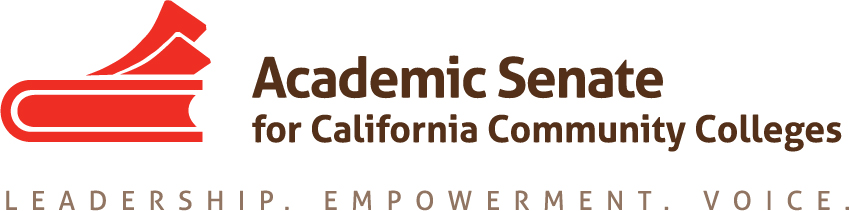 NONCREDIT COMMITTEEMonday, April 23, 20181:00-2:00Zoom(See end of agenda for Zoom teleconference information)AGENDAPresent: Randy Beach, Ginni May, Curtis Martin, Donna Necke, Bernie Rodriguez, Jan YoungAbsent:Call to Order, selection of note takerSpring committee meeting calendarSpring online meetings – Monday, May 14 at 1:00??? for conference debrief?Conference Details – Career and Noncredit Education Institute, May 3-5, Costa Mesa.UpdatesChancellor’s Office Update (Chantee Guiney)5C Update (Randy Beach and Ginni May)ACCE Update (Jan Young)Committee Priorities for 2017-2018 – See committee priorities spreadsheetAssigned resolutions – 13.02 F15, 9.07 S16, 16.02 F16, 7.03 S17, 7.04 F17Strong Workforce Task Force Recommendations – 10(b), 12(b)Noncredit Curriculum Streamlining Work GroupNoncredit Paper revision – update. On the HorizonIdentification and discussion of issues for future discussionAnnouncementsNext meetings – May 14???Spring Regional Meetings - Click here for more information.Faculty Leadership Institute – June 14-16, location TBDCurriculum Institute – July 11-14, Riverside Convention CenterPart-time Faculty Institute – August 2-4, SFO Westin, Millbrae Zoom Call-in/Login InformationJoin from PC, Mac, Linux, iOS or Android: https://cccconfer.zoom.us/j/604325414 Or iPhone one-tap (US Toll):  +16468769923,604325414#  or +16699006833,604325414# Or Telephone:    Dial:    +1 646 876 9923 (US Toll)    +1 669 900 6833 (US Toll)    +1 408 638 0968 (US Toll)    Meeting ID: 604 325 414    International numbers available: https://zoom.us/u/dx8wHDKgbStatus of Assigned Resolutions and Strong Workforce RecommendationsIn Progress13.02 F15 – In progress. The Chancellor’s Office is working on updating the document “Noncredit at a Glance.” The outline for updating the ASCCC paper “Noncredit Instruction: Opportunity and Challenge” was approved by the Executive Committee in fall 2016. The committee discussed combining the documents at the October 5 meeting. Before proceeding, the committee should review the approved outline to determine if anything needs to be revised.9.07 S16 – In progress. The guidance is being developed by the Chancellor’s Office through 5C.16.02 F16 and 7.03 S17 – In progress. The Chancellor’s Office is reviewing the CCC Apply requirements in consultation with Admissions and Records representatives. There have been concerns expressed about how changing the CCC Apply for noncredit would affect compliance with the legal requirements to collect certain data.7.04 F17 – Assigned.Strong Workforce Recommendation 10(b) – In Progress. Strong Workforce Recommendation 12(b) - In Progress. This will be addressed through the completion of resolution 13.02 F15 and through the 2018 Career and Noncredit Education Institute.Completed